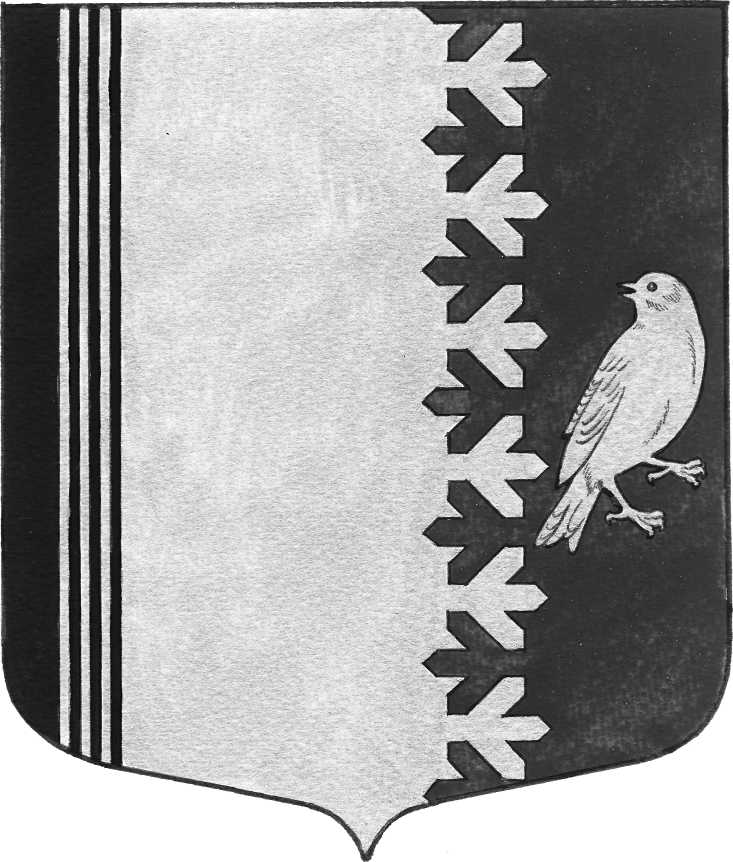 АДМИНИСТРАЦИИ   МУНИЦИПАЛЬНОГО  ОБРАЗОВАНИЯШУМСКОЕ  СЕЛЬСКОЕ ПОСЕЛЕНИЕКИРОВСКОГО МУНИЦИПАЛЬНОГО  РАЙОНАЛЕНИНГРАДСКОЙ  ОБЛАСТИП О С Т А Н О В Л Е Н И  Еот 30 апреля 2021 года  № 117О переходе на периодическое протапливание и окончании отопительного сезонаРуководствуясь «Правилами  подготовки  и проведения  отопительного  сезона в Ленинградской области»,  утвержденными постановлением Правительства Ленинградской области  от 19.06.2008 года № 177,в  связи с прогнозом о  повышении температуры наружного воздуха постановляю:1. Теплоснабжающей организации  АО «ЛОТЭК»:1.1.	Прекратить регулярное отопление всех объектов, расположенных на
территории МО Шумское  сельское поселение Кировского муниципального район Ленинградской области, с 15 мая 2021  года;1.2.с 15 мая 2021 года обеспечить режим периодического протапливания объектов в дни резкого понижения температуры наружного воздуха .1.4. Разместить  настоящее постановление на официальном сайте администрации МО Шумское сельское поселение в сети интернет.Глава администрации                                                                        В.Л.УльяновРазослано: АО «ЛОТЭК», УКХ Кировского МР 